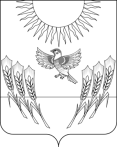 АДМИНИСТРАЦИЯ ВОРОБЬЕВСКОГО МУНИЦИПАЛЬНОГО РАЙОНАВОРОНЕЖСКОЙ ОБЛАСТИПОСТАНОВЛЕНИЕот     20.03.2014 г.       №  	162	                       с. ВоробьевкаО внесении изменений в  муниципальную программу Воробьевского муниципального района «Развитие сельского хозяйства, производства пищевых продуктов и инфраструктуры агропродовольственного рынка» на 2014 - 2020 годы»В соответствии с постановлением администрации Воробьевского муниципального района от 18.11.2013 года № 512 «О порядке принятия решений о разработке, реализации и оценке эффективности муниципальных программ Воробьевского муниципального района», администрация муниципального районаП О С Т А Н О В Л Я Е Т :	1. Дополнить раздел VIII  «Подпрограммы муниципальной программы» муниципальной программы Воробьевского муниципального района «Развитие сельского хозяйства, производства пищевых продуктов и инфраструктуры агропродовольственного рынка» на 2014 - 2020 годы» утвержденной постановлением администрации муниципального района от 26.12.2013 года № 595. текстом согласно приложению.	2. Контроль за исполнением настоящего постановления возложить на заместителя главы администрации муниципального района Мозгового А.Н.Исполняющий обязанности главы администрации муниципального района				С.А. ПисьяуковПриложение  к постановлению администрации муниципального района от 20.03.2014 г. № 162 подпрограмма «Устойчивое развитие сельских территорий Воробьевского муниципального района на 2014 – 2017 годы и на период до 2020 года»	В процессе реализации Программы в случае изменения бюджетного финансирования в установленном порядке будет произведена корректировка программных показателей.1. ОСНОВНЫЕ ЦЕЛИ И ЗАДАЧИ ПРОГРАММЫОсновной целью Программы является поддержка молодых семей, молодых специалистов и граждан в решении жилищной проблемы, которые постоянно проживают и работают на селе в агропромышленном комплексе и в социальной сфере.Для достижения этой цели необходимо решить следующие основные задачи:Создание финансовых механизмов, обеспечивающих сельскому населению расширения доступности улучшения жилищных условий с учетом их платежеспособного спроса в пределах установленных социальных стандартов.Создание условий для привлечения данными категориями лиц собственных средств дополнительных финансовых средств банков и других организаций, предоставляющих ипотечные жилищные кредиты и займы для приобретения или строительства индивидуального жилья.Стимулирование привлечения и закрепления для работы в агропромышленном комплексе и социальной сфере выпускников высших учебных и средних профессиональных заведений, молодых специалистов.Основными принципами реализации Программы являются:- добровольность участия в Программе;- наличие финансовых средств, для признания участниками Программы;- эффективное и целевое использование бюджетных средств;- возможность реализовать своё право на получение поддержки за счет бюджетных средств при улучшении жилищных условий в рамках Программы только один раз.2. СРОКИ РЕАЛИЗАЦИИ ПРОГРАММЫСроки реализации Программы - 2014-2020 годы. На протяжении всего периода реализации Программы будут осуществляться:- совершенствование и развитие нормативно - правовой базы с учетом мониторинга реализации Программы на практике;- внедрение организационных, финансовых и экономических механизмов реализации программных  мероприятий.3. СИСТЕМА ОСНОВНЫХ МЕРОПРИЯТИЙ ПРОГРАММЫОсновные мероприятия в области жилищного строительства направлены на преодоление кризисного состояния в сфере обеспечения жильем:- формирование финансовых, организационных и кредитно-финансовых механизмов приобретения и строительства жилья;- создание механизмов, способствующих привлечению внебюджетных средств в жилищное строительство в сельской местности;- формирование условий для расширения доступности улучшения жилищных условий сельским гражданам с невысокими  личными доходами.Субсидии на обеспечение жильем молодых семей, молодых специалистов и  граждан, постоянно проживающих и работающих на селе могут быть направлены:- на приобретение жилых помещений, в том числе на вторичном рынке жилья;- на строительство жилого дома, в том числе на завершение ранее начатого строительства жилого дома;- на приобретение жилого помещения путем участия в долевом строительстве многоквартирного жилого дома;- на реконструкцию и инженерное обустройство существующих жилых домов;Финансовое обеспечение Программы предусматривает:- проведение социологических исследований в целях определения необходимых финансовых ресурсов для реализации Программы;- подготовку необходимых экономических расчетов при разработке районного бюджета и предоставлении необходимых средств районного бюджета на реализацию Программы.Организационное обеспечение Программы предусматривает формирование списка молодых семей, молодых специалистов и граждан, признанных нуждающимися в улучшении жилищных условий в порядке, установленном законодательством Российской Федерации.4. МЕХАНИЗМ РЕАЛИЗАЦИИ ПРОГРАММЫМеханизм реализации Программы определяется в соответствии с федеральной целевой программы «Устойчивое развитие сельских территорий на 2014 -2017 годы и на период до 2020 года» Утвержденной постановлением Правительства Российской Федерации от 15 июля 2013 г. № 598.Участники Программы - молодая семья, возраст супругов в которой не превышает 35 лет, либо неполная семья, состоящая из одного молодого родителя в возрасте до 35 лет и одного и более детей. Молодые специалисты и граждане, признанные нуждающимися в улучшении жилищных условий и постоянно проживающие на селе (с регистрацией по месту жительства) в Воробьевском районе.Поддержка по данному направлению гражданам, проживающим в сельской местности, в том числе молодым семьям и молодым специалистам осуществляется в соответствии с правилами, определенными федеральной целевой программой «Устойчивое развитие сельских территорий на 2014 -2017 годы и на период до 2020 года».5.  ФИНАНСОВЫЙ МЕХАНИЗМ РЕАЛИЗАЦИИ ПРОГРАММЫРасширение доступности улучшения жилищных условий сельским гражданам с невысокими личными доходами, постоянно проживающих в сельской местности, осуществляется за счет консолидации средств федерального бюджета, областного и местного бюджетов, а также привлечение внебюджетных источников финансирования.Внебюджетные источники финансирования включают собственные накопления населения, средств сельскохозяйственных предприятий, банковские кредитные ресурсы.Объем финансирования определяется с учетом средств, предусмотренных в соответствующих бюджетах на эти цели.Таблица 1Объемы финансирования, источники и статьи расходов ПрограммыОбъем финансирования за счет бюджетов всех уровней подлежит корректировке в соответствии с законами о федеральном, областном бюджетах и решениями о районном бюджете на соответствующий период.6. ОРГАНИЗАЦИЯ УПРАВЛЕНИЯ ПРОГРАММОЙ И КОНТРОЛЬ ЗА ХОДОМ ЕЕ РЕАЛИЗАЦИИАдминистрация Воробьевского муниципального района Воронежской области (исполнитель Программы), в лице заместителя главы администрации муниципального района, осуществляет руководство и контроль за выполнением Программы на территории Воробьевского муниципального района, определяет формы и методы управления реализацией Программы, осуществляет координацию и мониторинг работ, подготавливает информацию и отчет о ходе выполнения Программы, разрабатывает предложения по совершенствованию отдельных механизмов ее реализации. Привлечение областной части социальной выплаты для поддержки молодых семей в приобретении (строительстве) жилья осуществляется на основании договоров, заключаемых с департаменте архитектуры и строительной политики Воронежской области. При этом администрация Воробьевского муниципального района ежеквартально, а также по итогам года, представляет Государственному заказчику сведения о ее реализации.Ответственным за формирование и реализацию  районной Программы является департамент отдел по строительству, архитектуре, транспорту и ЖКХ администрации Воробьевского муниципального района, Воронежской области -заказчик Программы. Заказчик Программы несет ответственность за реализацию и конечные результаты долгосрочной районной целевой программы, рациональное использование выделяемых на выполнение мероприятий Программы финансовых средств, определяет формы и методы управления реализацией Программы.7. ОЦЕНКА СОЦИАЛЬНО-ЭКОНОМИЧЕСКОЙ ЭФФЕКТИВНОСТИ ПРОГРАММЫОценка социально-экономической эффективности Программы будет производиться на основе системы индикаторов, которые представляют собой не только количественные показатели, но и качественные характеристики.Эффективность реализации долгосрочной областной целевой программы и использования выделенных на нее средств федерального бюджета, областного и районного бюджетов будет обеспечена за счет:- исключения возможности нецелевого использования бюджетных средств;- прозрачности использования бюджетных средств;- государственного регулирования порядка расчета размера и предоставления субсидий;- адресного предоставления бюджетных средств;	- привлечения молодыми семьями собственных, кредитных и заемных средств для приобретения жилья или строительства индивидуального жилья.Социально-экономическая эффективность от реализации мероприятий программы выражается в:- улучшении жилищных условий молодых семей;- повышении доступности приобретения жилья молодыми семьями;- увеличении объемов предоставления ипотечных жилищных кредитов и займов;- вовлечении в экономический оборот области собственных средств молодых семей, дополнительных финансовых средств кредитных и других организаций, предоставляющих кредиты и займы для приобретения жилья или строительства индивидуального жилья, в том числе ипотечные жилищные кредиты; - оживлении экономики района в целом;- активизации рынка жилья;- увеличении годового объема ввода жилья; - создании условий для улучшения демографической ситуации в стране, реализации эффективной миграционной политики;- снижении социальной напряженности в обществе.Наименование программы«Устойчивое развитие сельских территорий Воробьевского муниципального района на 2014 – 2017 годы и на период до 2020 года»Заказчик-координатор ПрограммыОтдел по строительству, архитектуре, транспорту и ЖКХ администрации Воробьевского муниципального района Основные разработчики ПрограммыОтдел по строительству, архитектуре, транспорту и ЖКХ администрации Воробьевского муниципального районаЦели задачи ПрограммыЦель: поддержка молодых семей, молодых специалистов, граждан постоянно проживающих и работающих  на  селе в решении жилищной проблемы.Задачи:- создание условий для привлечения гражданами собственных средств, дополнительных финансовых средств банков и других организаций, предоставляющих ипотечные жилищные кредиты и займы  для приобретения или строительства жилья.Целевые индикаторы и показатели Программы1. Количество молодых семей, молодых специалистов, граждан постоянно проживающих в сельской местности улучшивших жилищные условия с помощью государственной поддержки.2. Сокращение числа семей, нуждающихся в улучшении жилищных условий, в сельской местности, в том числе молодых семей и молодых специалистов.Сроки и этапы реализации Программы2014-2020 годы, Программа реализуется в один этап.Перечень подпрограмм (мероприятий) ПрограммыОбеспечение жильем граждан, проживающих в сельской местности, и обеспечение доступным жильем молодых  семей и молодых специалистов на селеОбъемы и источники финансирования Программы общий объем финансирования Программы составляет 53 291,937 тыс. рублей, в том числе: - средства федерального бюджета – 26090,621 тыс. рублей;- средства областного бюджета – 25 297,616  тыс. рублей;- средства внебюджетных источников – 1903,700 тыс. рублейОжидаемые конечные результаты реализации и показатели социально-экономической эффективности ПрограммыРеализация Программы позволит:- улучшить жилищные условия 33 семьям;- создать систему муниципальной поддержки молодых семей, молодых специалистов и граждан постоянно проживающих и работающих на селе;- закрепить молодежь на селе;- создать условия для улучшения демографической ситуации в районе.Год реализацииКол-во семейРазмер предоставляемых средств (тыс. рублей)                        Размер предоставляемых средств (тыс. рублей)                        Размер предоставляемых средств (тыс. рублей)                        Размер предоставляемых средств (тыс. рублей)                        Год реализацииКол-во семейВсегофедеральный бюджетОбластной бюджетМуниципальный бюджет201485624,6072754,6912668,916201201546185,6003028,82935,8221201646802,8003330,43229,4243201747474,6003659,33548,3267201848222,0304025,233903,1293,7201949043,2004426,84293,4323202059939,1004865,44718,7355ИТОГО:3353291,93726090,62125297,6161903,7